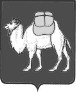 ТЕРРИТОРИАЛЬНАЯ ИЗБИРАТЕЛЬНАЯ КОМИССИЯ  СОСНОВСКОГО РАЙОНАРЕШЕНИЕс. ДолгодеревенскоеОб аннулировании регистрации кандидата в депутаты Собрания депутатов Сосновского муниципального района шестого созыва по одномандатному избирательному округу № 12 Назаренко Алексея Юрьевича, выдвинутого в порядке самовыдвижения на выборах 19 сентября 2021 годаНа основании письменного личного заявления Назаренко Алексея Юрьевича, зарегистрированного кандидатом на дополнительные выборы депутата Собрания депутатов Сосновского муниципального района шестого созыва по одномандатному избирательному округу № 12 о снятии своей кандидатуры, руководствуясь пунктом 2 статьи 76 Федерального закона «Об основных гарантиях избирательных прав и права на участие в референдуме граждан Российской Федерации» территориальная избирательная комиссия (с полномочиями окружной избирательной комиссии по одномандатному избирательному округу № 12)  РЕШАЕТ:Аннулировать регистрацию Назаренко Алексея Юрьевича, зарегистрированного кандидатом в депутаты Собрания депутатов Сосновского муниципального района шестого созыва по одномандатному избирательному округу № 12.Направить настоящее решение Назаренко Алексею Юрьевичу. Удостоверение зарегистрированного кандидата в депутаты Собрания депутатов Сосновского муниципального района шестого созыва по одномандатному избирательному округу № 12 Назаренко Алексея Юрьевича считать недействительным.4. Направить копию настоящего решения для опубликования в газету «Сосновская Нива».5.  Контроль за исполнением настоящего решения возложить на секретаря избирательной комиссии Щастливую И.М.Председатель комиссии 				                          Т.Б. КорниенкоСекретарь комиссии					                        И.М. Щастливая 10 августа 2021 года                   № 20/136-5